FORMULAIRE DE DEMANDE DE PARTICIPATION À LA RELÈVEPrénom : 				  Nom de famille : 					Organisme : 											Titre ou fonction : 										Discipline artistique : 									Adresse : 											Téléphone : 						  Courriel : 				Site Web : 					Ancien de La Relève ? 		Oui 		NonVeuillez joindre au présent formulaire votre réponse aux questions suivantes :1. À quoi travaillez-vous présentement dans le domaine des arts de la scène ?2. Quels buts précis comptez-vous atteindre par votre participation à La Relève ?3. De quelle façon avez-vous appris l'existence du programme La Relève de CAPACOA ?Nous effectuerons le jumelage des participants avec leurs mentors pour les séances individuelles.  Veuillez nous suggérer des mentors pour ce programme.  Pour toute question, n'hésitez pas à communiquer avec Andrew Giguère à l'adresse andrew.giguere@capacoa.ca.  Sur réception de votre demande, nous communiquerons directement avec vous pour discuter de votre participation.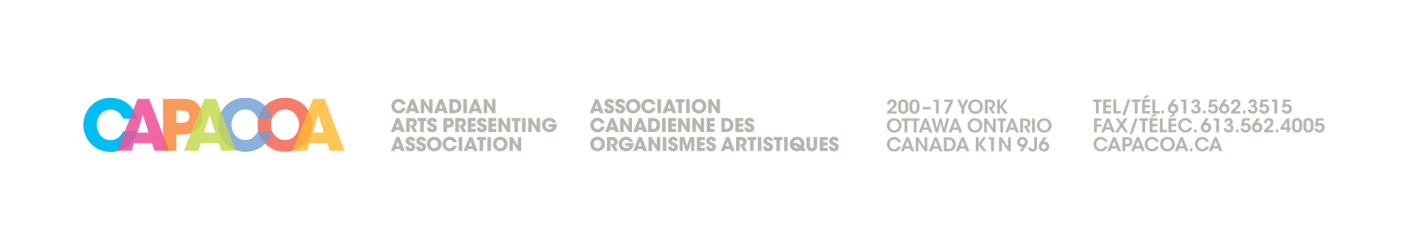 